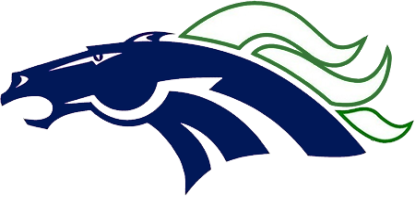 McNeil High School Wrestling T-Shirt FormOrder your 2017/18 McNeil Wrestling t-shirt now!  T-shirts are Forest Green with White Lettering on front and back.  T-shirt is $10.00 for McNeil students.  Cost is $15.00 for anyone other than a McNeil student. Additionally,  we are offering a limited number (sorry, no student discount) Black Ladies V Neck Cut Tees for $20 each.  Pickups through Coach Armatta or at Wrestling Meets.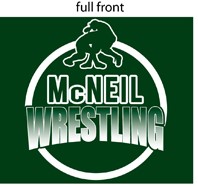 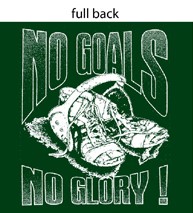 FOR LADIES CUT TEE INDICATE # AND SIZE (Sm thru 2XL)Ladies Black V Neck Quantity_____  Size____X $20.00  TOTAL ___________ Please complete this form and return to Coach Armatta or mail to McNeil HS Wrestling Booster Club at 5720 McNeil Dr. Austin, TX 78729.  If you have any questions email Nicole DiStefano at nicole.distefano@sbcglobal.netName:  _____________________________________________________________Phone:  ____________________  Email:  ___________________________________❏ Cash 		❏ Check (payable to MHS Wrestling Booster Club, DL # ) Total Due   $___________ QuantitySmallMediumLargeX-Large2 X-Large3 X-LargeTotal Due (students)(# X $10.00)Total Due (Others)(# X $15.00)